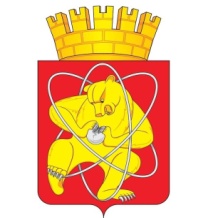 Городской округ «Закрытое административно – территориальное образование Железногорск Красноярского края»СОВЕТ ДЕПУТАТОВ ЗАТО  г. ЖЕЛЕЗНОГОРСК РЕШЕНИЕ11 мая 2022                                                                                                                    17-199Рг. ЖелезногорскО внесении изменений в решение Совета депутатов ЗАТО г. Железногорск от 28.04.2022 № 16-196Р «О назначении публичных слушаний по проекту решения Совета депутатов ЗАТО г. Железногорск «Об утверждении отчета об исполнении бюджета ЗАТО Железногорск за 2021 год»В соответствии с ч.3 ст.28 Федерального закона от 06.10.2003 № 131-ФЗ «Об общих принципах организации местного самоуправления в Российской Федерации», ч.3 ст.18 Устава ЗАТО Железногорск, руководствуясь Положением о публичных слушаниях в ЗАТО Железногорск, утвержденным решением Совета депутатов ЗАТО г. Железногорск от 28.04.2011 № 14-88Р, Совет депутатовРЕШИЛ:1. Внести изменения в решение Совета депутатов ЗАТО г. Железногорск от 28.04.2022 № 16-196Р «О назначении публичных слушаний по проекту решения Совета депутатов ЗАТО г. Железногорск «Об утверждении отчета об исполнении бюджета ЗАТО Железногорск за 2021 год» (далее по тексту – Решение) изложив пункты 1, 2, 5 Решения в следующей редакции:«1. Назначить проведение публичных слушаний по проекту решения Совета депутатов ЗАТО г. Железногорск «Об утверждении отчета об исполнении бюджета ЗАТО Железногорск за 2021 год» на 20 мая 2022 года.2. Провести публичные слушания 20 мая 2022 года в 18 часов 00 минут по адресу: г. Железногорск, ул. 22 Партсъезда, 21, большой зал (4 этаж).5. Предложения жителей ЗАТО Железногорск и иных участников публичных слушаний по проекту решения Совета депутатов ЗАТО                 г. Железногорск «Об утверждении отчета об исполнении бюджета ЗАТО Железногорск за 2021 год» принимаются в письменном виде по адресу:         г. Железногорск, ул. 22 Партсъезда, 21, Финансовое управление Администрации ЗАТО г. Железногорск, кабинет 119. Предложения жителей ЗАТО Железногорск и иных участников публичных слушаний по проекту решения Совета депутатов ЗАТО г. Железногорск «Об утверждении отчета об исполнении бюджета ЗАТО Железногорск за 2021 год» принимаются, в том числе, посредством официального сайта муниципального образования «Закрытое административно-территориальное образование Железногорск Красноярского края» (www.admk26.ru).Прием предложений прекращается в 17 часов 30 минут в день, предшествующий дню проведения публичных слушаний.».2. Проведение публичных слушаний и определение их результатов осуществляется в соответствии с решением Совета депутатов ЗАТО               г. Железногорск от 28.04.2011 № 14-88Р «Об утверждении Положения о публичных слушаниях в ЗАТО Железногорск».3. Опубликовать настоящее решение в газете «Город и горожане» одновременно с проектом решения Совета депутатов ЗАТО г. Железногорск «Об утверждении отчета об исполнении бюджета ЗАТО Железногорск за 2021 год», а также разместить в сети Интернет на официальном сайте муниципального образования «Закрытое административно-территориальное образование Железногорск Красноярского края» (www.admk26.ru).4. Настоящее решение вступает в силу после его официального опубликования.5. Контроль над исполнением настоящего решения возложить на председателя комиссии по бюджету, финансам и налогам Ю.И. Разумника.Председатель Совета депутатовЗАТО г. Железногорск                                                                С.Д. Проскурнин